Zadania dla klas Va i Vb(25.05-29.05.2020)Oto nowe karty pracy, na ten tydzień. Jeśli ktoś nie zrobił poprzednich, to bardzo proszę o uzupełnienie 
i odesłanie mi zrobionych zadań. Będę czekać na nie. Część już dostałam i bardzo się z tego powodu cieszę.	Chciałabym, aby te zadania zostały przez Was robione w miarę systematycznie. Mam nadzieję, że otrzymam je do 29.05.2020 r.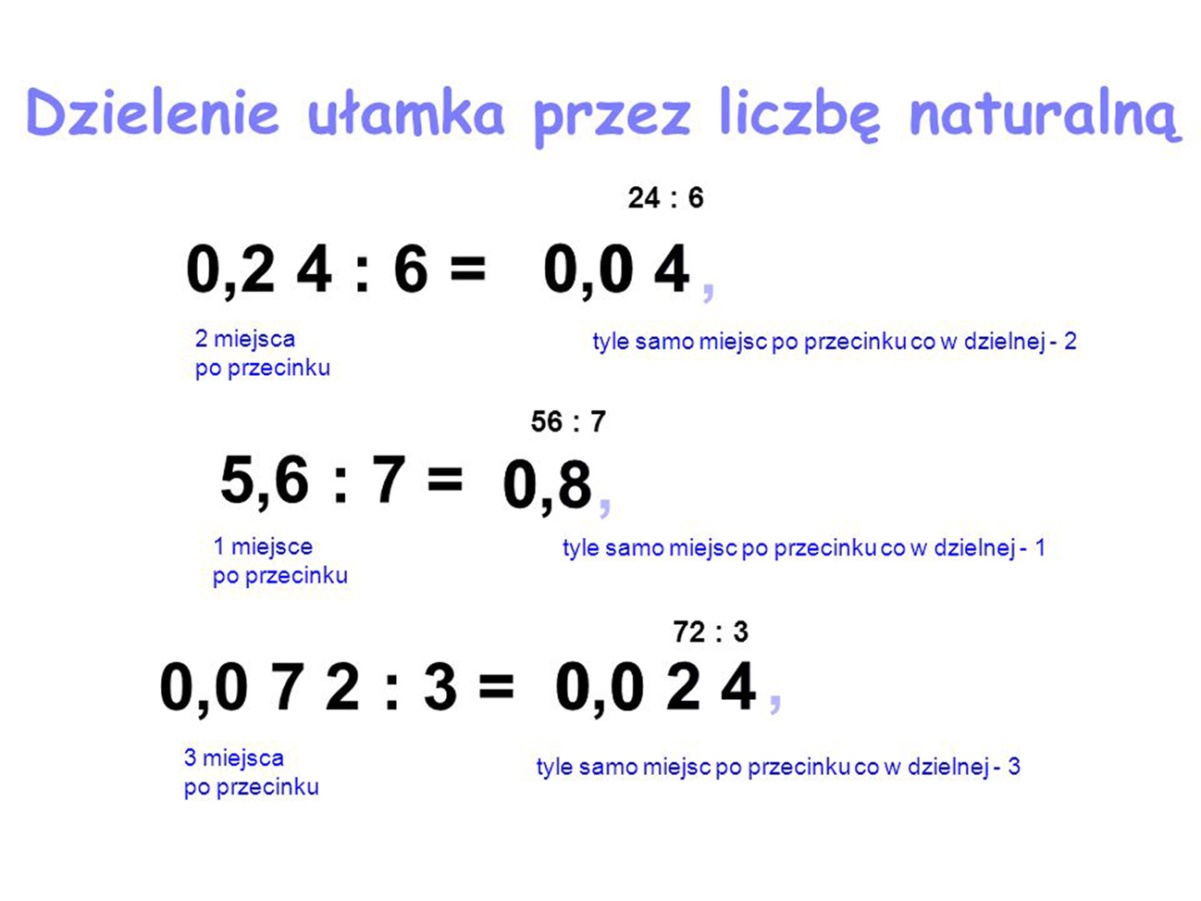 Oblicz4,6 : 2 = 0,15 : 3 =1,8 : 2 = 2,8 : 7 =6,3 : 9 = 0,24 : 8 =4,5 : 5 = 0,64 : 8  =1,8 : 3 =0,049 : 7 =Oblicz.30,6 : 6 =20,5 : 5 =1,2 : 4 =56,8 : 8 = 0,36 : 4 =27,3 : 3 =0,125 : 5 =0,24 : 6 =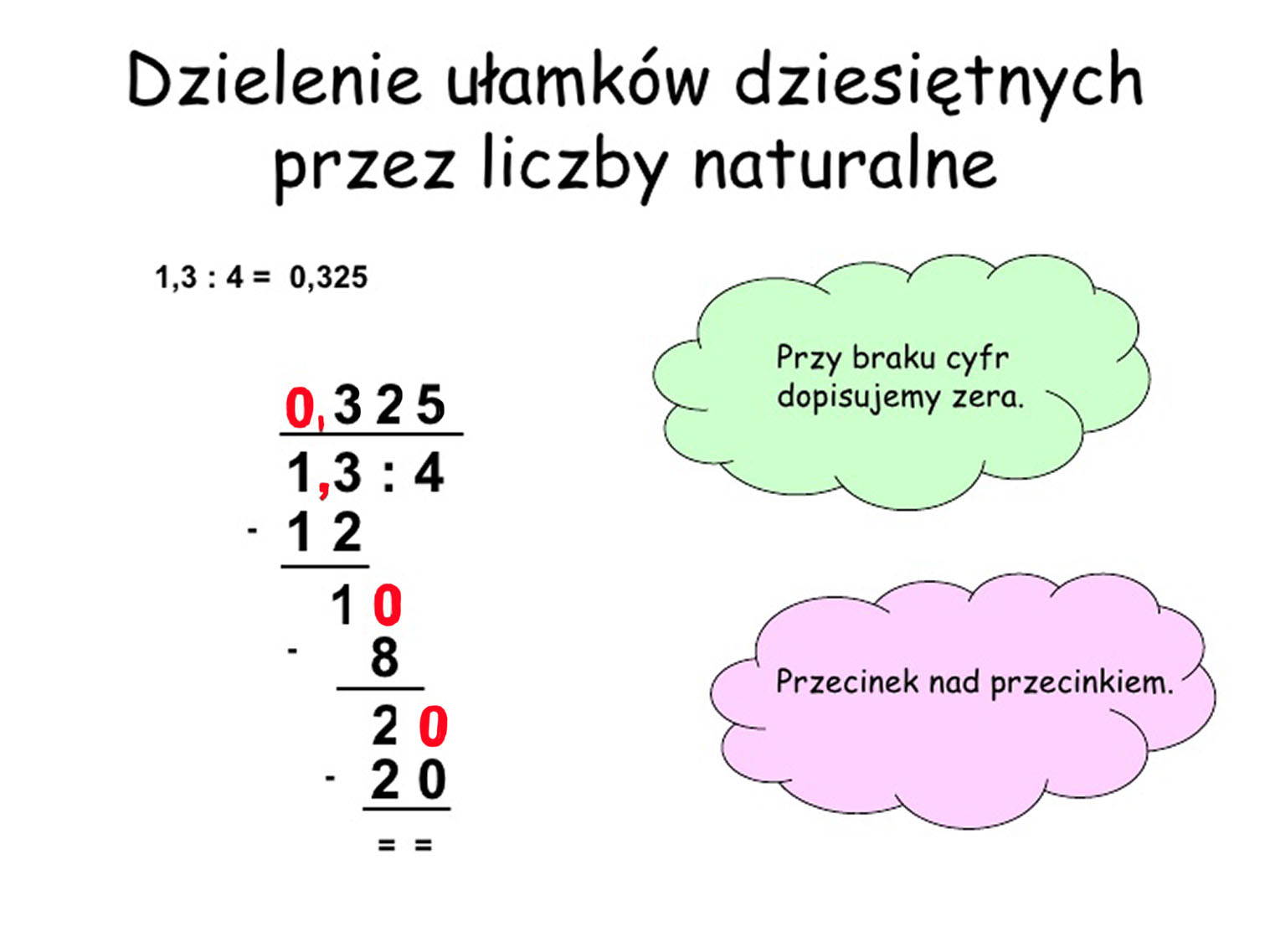 Oblicz sposobem pisemnym.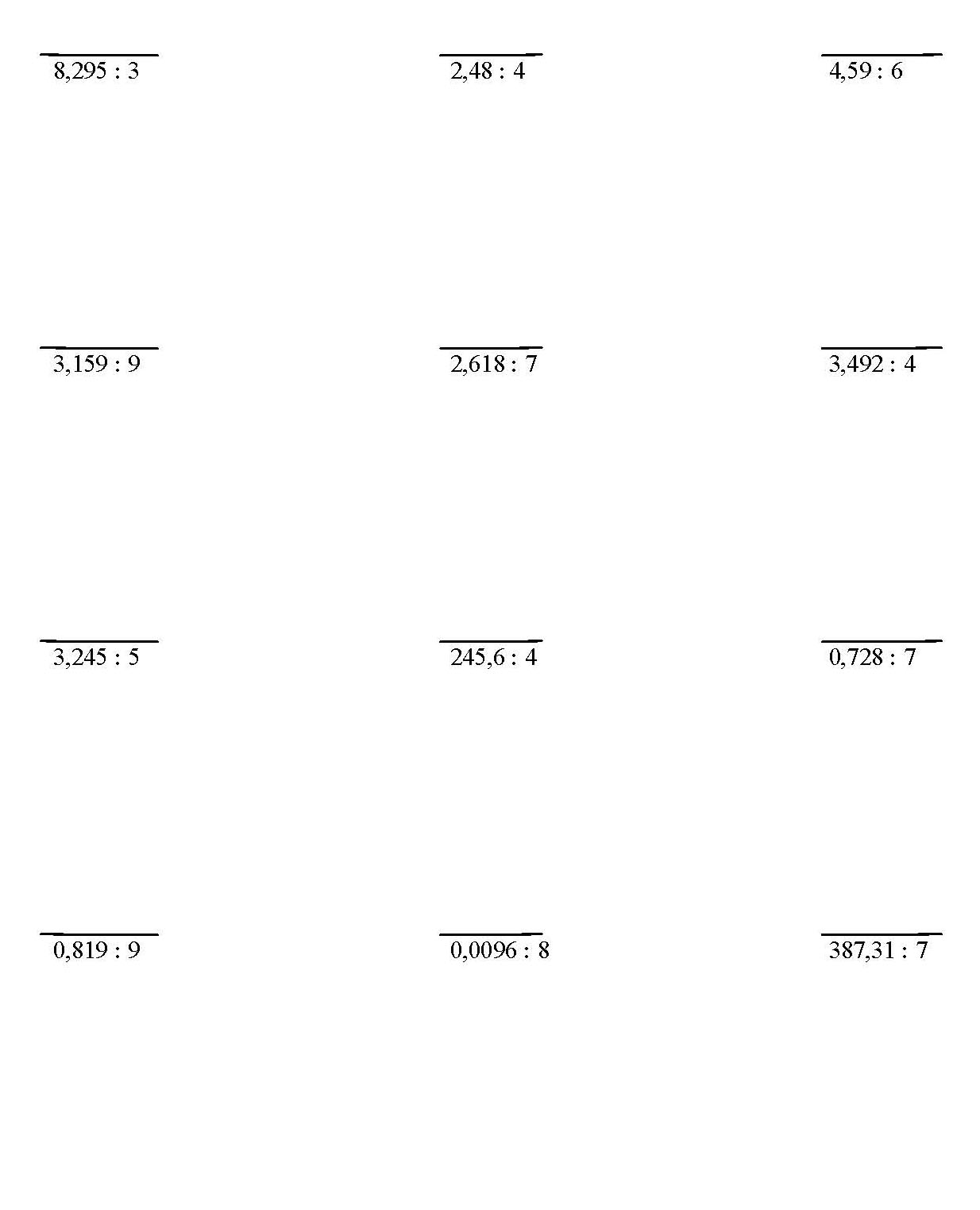 Połącz kropki według wzoru.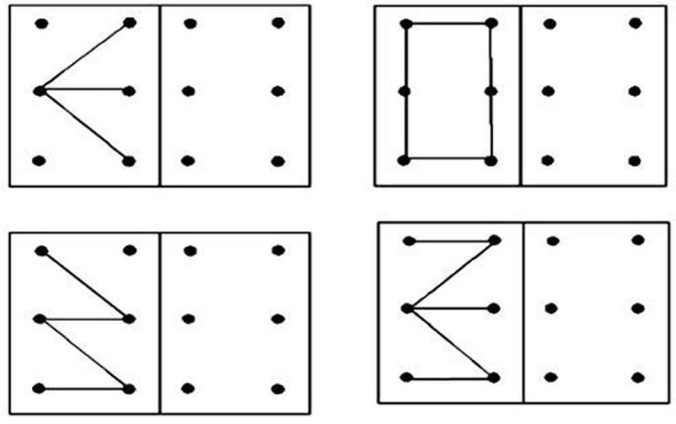 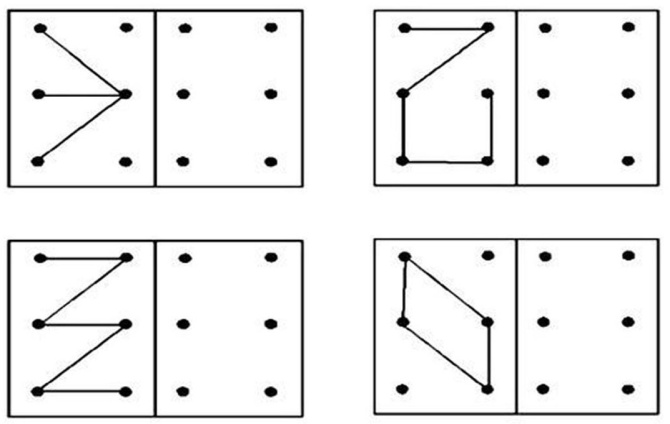 Znajdź znaki, które nie są „9”.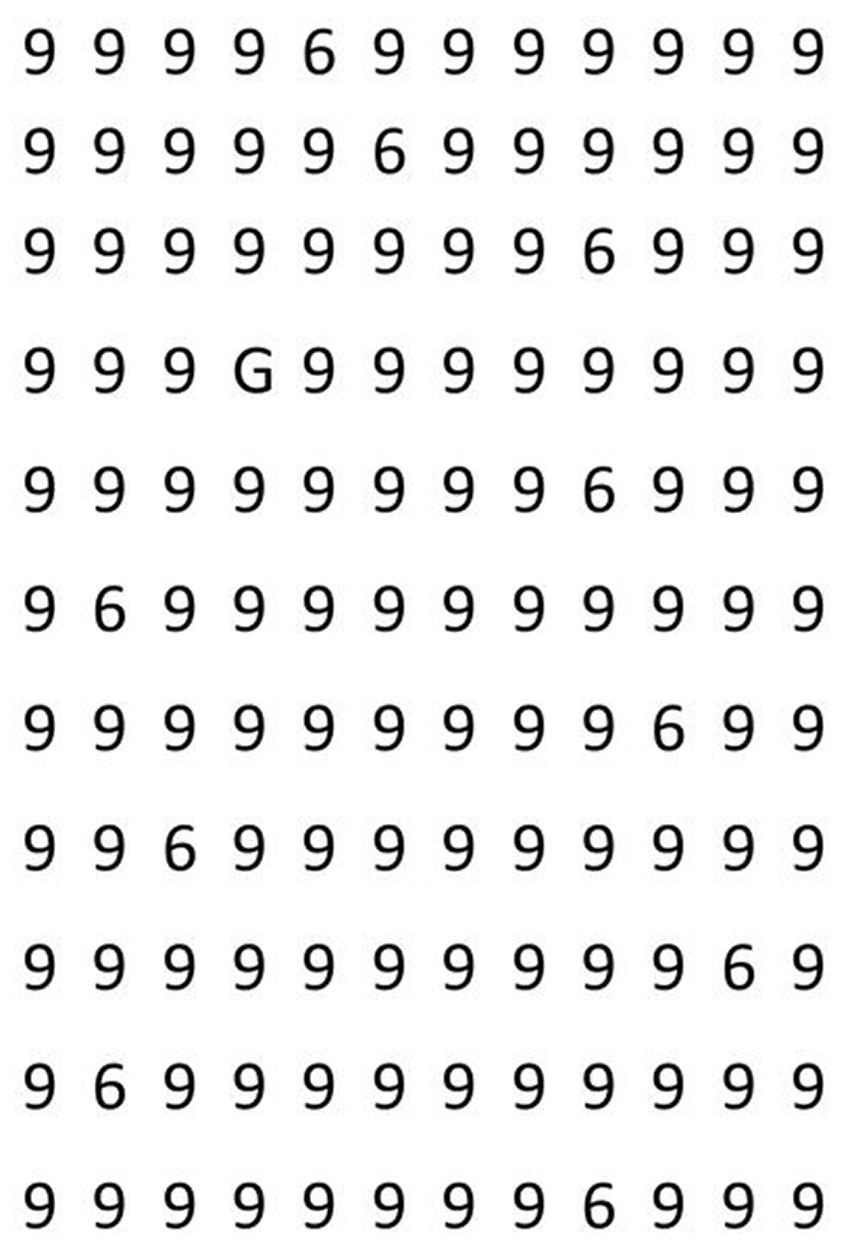 Znajdź 7 różnic.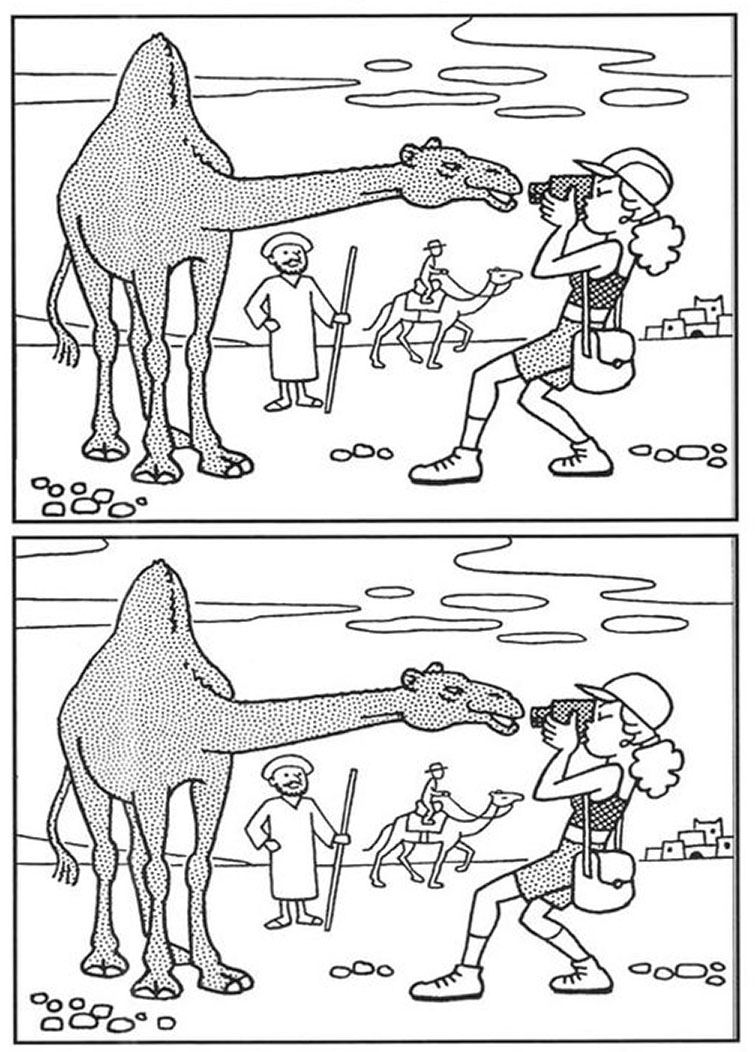 